WITAJCIE MOI DRODZY!Oto optymistyczne przesłanie dla nas wszystkich żyjących w tej niecodziennej sytuacji:Nie martw się!
Bo przyjdzie wiosna znów!
Zawoła: „Przebudź się, ziemio! Przebudź
Z głębokiego snu!”
Znów wyjrzy słońce,
Zazielenieje trawka na łące,
Wybuchnie wiosna i jak wiatrem rozwieje
Mój smutek i zmartwienie! Dzisiaj zapraszam maluchy i ich rodziców do wspólnej zabawy i rozwiązania wiosennych zagadek oraz wykonania kolorowych prac o tematyce wiosennej, które w stosownym momencie umieścimy na gazetkach szkolnych.Zapraszam też starsze dzieci do zmierzenia się z ćwiczeniami wspomagającymi myślenie i koncentrację uwagi.WIOSENNE ZAGADKI: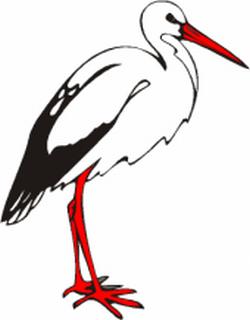 
1. Szarzeje i niknie w jesieni, a wiosną na łące znów się zazieleni. 
2. Powrócił do nas z dalekiej strony, ma długie nogi i dziób czerwony. Dzieci się śmiały, gdy go witały, żabki płakały przez dzionek cały
3. Złośliwa panienka, w pasie bardzo cienka. Leci, brzęczy z daleka. Każdy od niej ucieka.4.Gdy ciepły marzec powróci wiosną, białe, puszyste na wierzbach rosną.5.Co buduje każdy ptak ,by chować pisklęta, tylko kukułka o tym nie pamięta?6.Choć kuleczka jest brązowa, liść zielony się w niej chowa.7. Chociaż to miesiąc długi, to najkrócej się nazywa. I co roku tym się chlubi, że zielenią świat okrywa. 8.Co to za miesiąc, co przeplata trochę zimy ,trochę lata?9.On pierwszy do nas z ciepłych krajów wrócił i nad polami teraz piosenkę nuci?10. Jak ten kwiatek się nazywa, co słowo „pan” w nazwie ukrywa?ĆWICZENIA DLA STARSZYCH DZIECI1.Szybkie przypominanieNapisz z jakimi państwami kojarzą ci się poniższe nazwy.Przykład; Wieża Eiffla – FrancjaTatryKrzywa WieżaStatua WolnościBig BenWersalCorridaPola tulipanówPiramidyWawelMysia Wieża2.Szukanie wyrazów ukrytych w zdaniachW poniższych zdaniach ukryte są nazwy różnych zawodów. Odszukaj jePrzykład :            Krowa matka nauczy cielęta pić mleko  - nauczyciel1.Jeden ty starczysz za dziewięciu.-2.Dlaczego nie lubią Kasia i Olek tortu orzechowego?-3.Za zniszczone panele karze się grzywną-4.Zielony owerol nikomu się nie podoba.-5.Wielka kra wieczorem zablokowała rzekę.6. Wracający z gór Nikodem doznał kontuzji kolana.7.Klementyna siostra Żaka zajmuje się pomaganiem innym.3.Struktura wyrazówUłóż wyrazy dodając sylabę , która będzie kończyła pierwszy wyraz i rozpoczynała drugiPrzykład:    GAZE ( TA) RASPOKU		ŁATASZAŁ		TRONOMPAST		KTRYKPEJZ		UREKSTA		TURAMAG		GAZYNRAM		NELERU		ORMELI		KŁADMyślę , że bez problemu wykonaliście zaproponowane zadania. Do zobaczenia! Uważajcie na siebie!Ćwiczenia pochodzą z publikacji Leny Szyndler „Pomyśl, zapamiętaj, zapisz”, POL-DRUK ,Kraków 2006